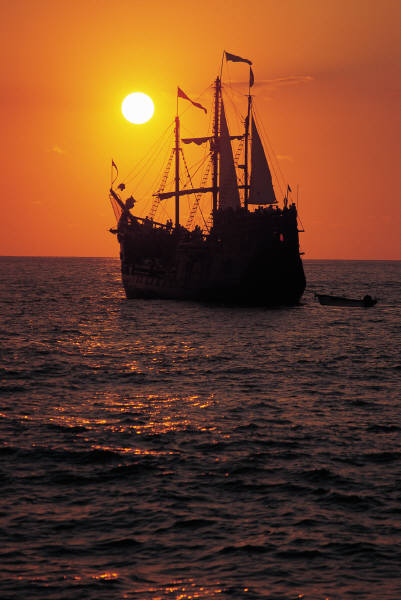 Name of Youth Applicant:	As part of the process for selecting youth in the SAYL Program, the Selection Committee is seeking recommendations and information for each candidate.  Please provide your input regarding the following areas and complete the assessment of professional and personal qualities of this applicant.Rating scale:  5 = far exceeds expectations		4= above expected level	3= at expected level2= below expected level		1= not satisfied		N/A not able to judgeAbility to lead or inspire others_____		Ability to work with people_____Accepts difference in others and opinions_____	Accepts guidance_____Commitment to responsibilities_____		Deals constructively with pressure_____Demonstrates honesty/integrity_____		Dependability and promptness_____	Flexibility/adaptability_____			Leadership qualities_____				Shows creation and innovation______		Shows enthusiasm_____			Please provide additional comments in the space below:
________________________________________________________________________________________________________________________________________________________________________________________________________________________________________________________________________________________________________________________________________________________________________What qualities such as leadership, organization or dedication could this applicant bring to the County? ________________________________________________________________________________________________________________________________________________________________________________________________________________________________________________________________________________________________________________________________________________________________________Print Name:		Title:	Signature:		Phone#: (____)_____-___________Date:  __________________________This form is to be returned to the candidate by______________ in a sealed envelope for submission along with their application. 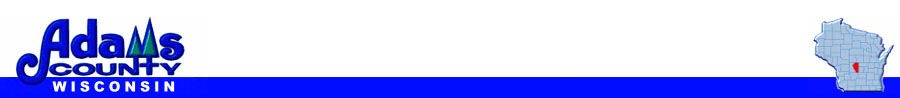 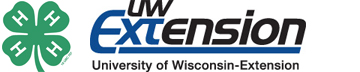 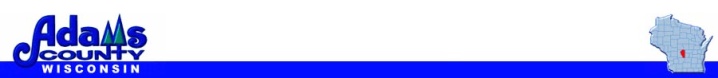 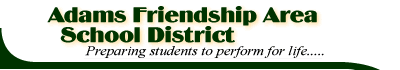 